Parish Dates April 2021 onwardsSunday April 25th           09.00am   Holy Communion in Church                                         10.30am   Morning Worship in Church                                        3.45pm   Toy Story Church at ChurchMonday April 26th             7.30pm   Bible Study by ZoomTuesday April 27th           11.00am   Funeral of Joan Gleave                                           7.30pm   Bible Study in Church with ComplineSunday May 2nd             09.00am   Holy Communion in Church                                         10.30am   Parish Communion in Church Sunday May 9th              09.00am   Holy Communion in Church                                         10.30am   Morning Worship in Church Monday May 10th              7.30pm   Bible Study by ZoomTuesday May 11th              7.30pm   Bible Study in Church with ComplineSunday May 16th             10.00am Parish Communion                                          One service only this week followed by at                                           11.00am ANNUAL CHURCH MEETING.Monday May 17th               7.30pm PCC Meeting.Saturday May 22nd          2.30pm Wedding of Sarah and CraigSunday May 23rd            09.00am   Holy Communion in Church                                         10.30am   Morning Worship in Church Key Future Dates16-18th July                      OUTREACH WEEKEND Friday July 16th               7.00pm  Parish Social with Quiz and Entertainment                                                          in the New Village Hall.Sunday July 18th              2.00pm – 4.00pm Event for children and families                                                         with Bishop Philip.                    All the above services are ‘Live’ in churchWe will aim to have recordings of all 10.30  services on the website www.hooleparishchurch.com by Sunday lunch time.The Zoom link for all church Zoom activities is on the front of  website.Our Facebook page: St Michael and All Angels Church, Hoole, our website is www.hooleparishchurch.comRector – Revd Ann Templeman anntempleman@live.co.uk 01772 448515The Rectory, 69 Liverpool Old Road Much Hoole PR4 4RBPlease take this sheet home with youSt. Michael and All Angels – Hoole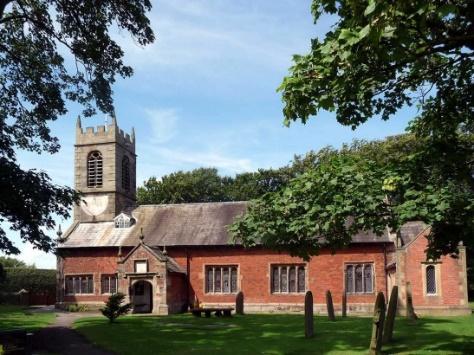 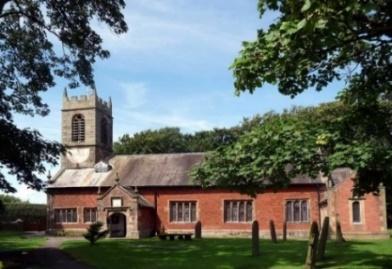 Welcome to our church again this morning. A special welcome to Revd Richard Plant who is leading our worship today while Ann and Peter are on holiday. Sunday 18th April 2021        Easter 3.     Alleluia, Christ is Risen - - - He is Risen indeed, Alleluia.                                   IN THE POWER OF CHRIST            “Repent therefore and turn to God so that your sins                    may be wiped out.”                            Acts 3: v 19.PRAYER OF THE DAY:   Risen Christ, you filled your disciples with boldness and fresh hope: strengthen us to proclaim your risen life and fill us with your peace, to the glory of God the Father.      Amen.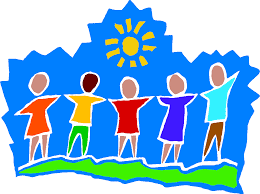   9.00am.    Holy Communion     (Book of Common Prayer) begins p23710.30am.    Parish Communion with Sunday School.                            Reading: Acts 3: v 11-19. Hymns :       54 –  (v 1,5 & 6) At the Name of Jesus.                    Video/Screen – Nothing too Big Big Big.                    297 – (v 1,4,5 & 6) How sweet the name of Jesus sounds.                    Supp 1 – In Christ alone.H/C Hymns: 212 – God forgave my sin.     84: Breathe on me breath of God.BIBLE READING: Acts 3: v 11-19.         While the man held on to Peter and John, all the people were astonished and came running to them in the place called Solomon’s Colonnade.  When Peter saw this, he said to them:            “Fellow Israelites, why does this surprise you? Why do you stare at us as if by our own power or godliness we had made this man walk?  The God of Abraham, Isaac and Jacob, the God of our fathers, has glorified his servant Jesus. You handed him over to be killed, and you disowned him before Pilate, though he had decided to let him go.  You disowned the Holy and Righteous One and asked that a murderer be released to you.  You killed the author of life, but God raised him from the dead. We are witnesses of this.  By faith in the name of Jesus, this man whom you see and know was made strong. It is Jesus’ name and the faith that comes through him that has completely healed him, as you can all see.       “Now, fellow Israelites, I know that you acted in ignorance, as did your leaders.  But this is how God fulfilled what he had foretold through all the prophets, saying that his Messiah would suffer.  Repent, then, and turn to God, so that your sins may be wiped out, that times of refreshing may come from the Lord,Prayer.  We pray for those who are sick, especially Baby Erica Ivy, Joanne,  Eva Coxhead, Patricia Mortimer and Beryl Carr.  We give thanks for the lives of  Jack Staziker, Michael Pulvermacher and Joan Gleave and  we pray for their families and friends.                                      - - - - - - - - - - - - - - - - - - Please note: THE ANNUAL CHURCH MEETING (APCM) date has been changed from 25th April to 16th May 2021. The meeting will take place in church at 11.00am.THERE WILL ONLY BE ONE SERVICE ON 16TH MAY AT 10.00AM. THE HOPE IS THAT MEMBERS OF BOTH CONGREGATIONS WILL WANT TO ATTEND CHURCH AT 10am  AND JOIN TOGETHER IN THE ANNUAL CHURCH MEETING at 11.00am. Year End Reports & Accounts 2020 are available to view on our website                                  www.hooleparishchurch.comA limited number of hard copies will be available in Church.                                              - - - - - - - - - - - - - - - - - - - -CHRISTIAN AID ARE ASKING FOR TOOLS FOR AFRICA – PLEASE SEE LITERATURE AT BACK OF CHURCHFORTNIGHTLY BIBLE STUDIES RESUMEMon 26th April 7.30pm by Zoom and Tuesday 27th April 7.30pm in Church with Complinea final session on the 1st commandment – Live by priorities – ‘You shall have no other gods before  me’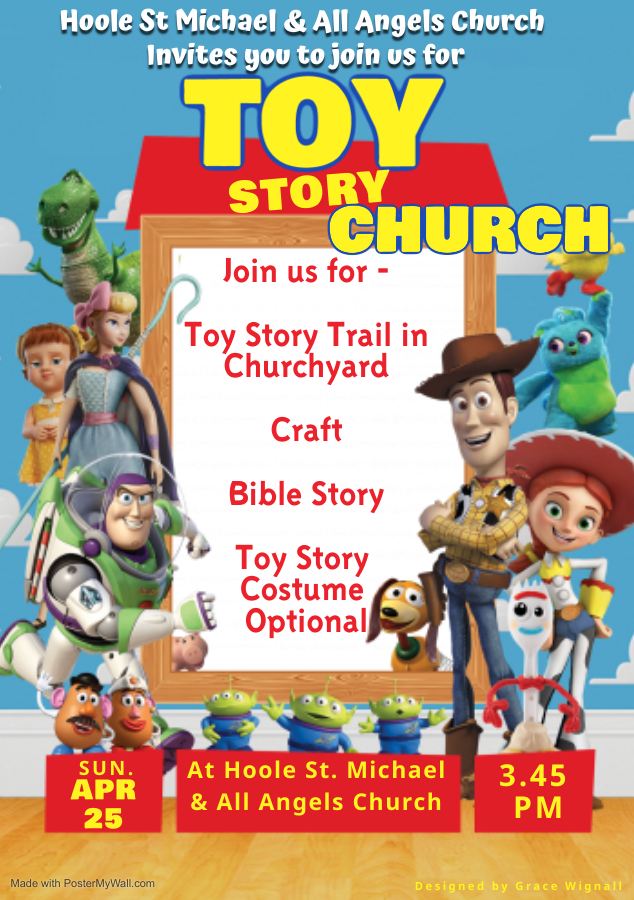                                         This week’s Bible readings are:-                       Mon. April 19th Acts 6: v 8-15 - - - John 6: v 22-29.                       Tues. April 20th Acts 7: v 51-8: v1a - - - John 6: v 30-35.                       Wed. April 21st Acts 8: v 1b-8 - - - John 6: v 35-40.                               Thurs. April 22nd Acts 8: v 26-end - - - John 6: v 44-51.                                  Fri.    April 23rd Rev 12: v 7-12 - - - John 15: v 18-21.                       Sat.    April 24th Acts 9: v 31-42 - - - John 6: v 60-69.